Fern Hill Private School’s mission is to encourage children to be the best students and the best people they can be. We hire OCT certified teachers who are committed to inspiring a love of learning through curriculum that challenges intellectual, social, physical and emotional development of the student.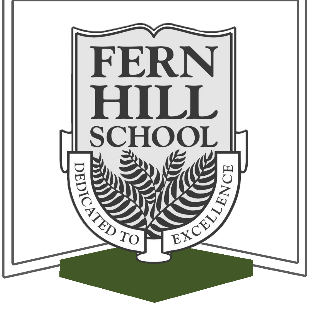 Fern Hill School– Burlington Campus is currently seeking Full Time Elementary School Teachers (Junior Kindergarten – Grade 4) for the 2020-2021 school year. Qualifications: Bachelor of Education with Primary/Junior qualifications;Specialties in Music, Art & French, would be an asset;Experience in Kindergarten and Early Elementary is recommended;Ontario Teaching Certification (OCT) in good standing;Experience in a private school is preferred. Deadline:We invite interested applicants to send a cover letter, resumé and references toto careers@fernhillschool.com stating your availability and subject areas for which you are passionate.  Please note that only those chosen for an interview will be contacted.  Thank you for your interest. For more information about Fern Hill School please visit our website at www.fernhillschool.com. 